Приложение к ОПОП по направлению подготовки 44.03.05 Педагогическое образование (с двумя профилями подготовки)   (уровень бакалавриата), Направленность (профиль) программы «Начальное  образование» и «Иностранный язык (английский язык)», утв. приказом ректора ОмГА от 29.03.2021 №57Приложение к ОПОП по направлению подготовки 44.03.05 Педагогическое образование (с двумя профилями подготовки)   (уровень бакалавриата), Направленность (профиль) программы «Начальное  образование» и «Иностранный язык (английский язык)», утв. приказом ректора ОмГА от 29.03.2021 №57Приложение к ОПОП по направлению подготовки 44.03.05 Педагогическое образование (с двумя профилями подготовки)   (уровень бакалавриата), Направленность (профиль) программы «Начальное  образование» и «Иностранный язык (английский язык)», утв. приказом ректора ОмГА от 29.03.2021 №57Частное учреждение образовательная организация высшего образования«Омская гуманитарная академия»Частное учреждение образовательная организация высшего образования«Омская гуманитарная академия»Частное учреждение образовательная организация высшего образования«Омская гуманитарная академия»Частное учреждение образовательная организация высшего образования«Омская гуманитарная академия»Кафедра "Педагогики, психологии и социальной работы"Кафедра "Педагогики, психологии и социальной работы"Кафедра "Педагогики, психологии и социальной работы"Кафедра "Педагогики, психологии и социальной работы"УТВЕРЖДАЮРектор, д.фил.н., профессор______________А.Э. Еремеев29.03.2021 г.РАБОЧАЯ ПРОГРАММА ДИСЦИПЛИНЫРАБОЧАЯ ПРОГРАММА ДИСЦИПЛИНЫРАБОЧАЯ ПРОГРАММА ДИСЦИПЛИНЫРАБОЧАЯ ПРОГРАММА ДИСЦИПЛИНЫ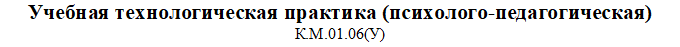 по программе бакалавриатапо программе бакалавриатапо программе бакалавриатапо программе бакалавриата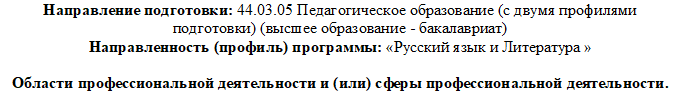 Типы задач профессиональной деятельности:Типы задач профессиональной деятельности:педагогический, проектныйпедагогический, проектныйпедагогический, проектныйпедагогический, проектныйДля обучающихся:очной формы обучения 2020 года набора соответственнона 2021-2022 учебный годОмск, 2021Составитель:к.ф.н., доцент кафедры ППиСР_________________ /М.А. Безденежных/Рабочая программа дисциплины одобрена на заседании кафедры «Политологии, социально-гуманитарных дисциплин и иностранных языков»Протокол от 26 марта 2021 г. № 8Составитель:к.ф.н., доцент кафедры ППиСР_________________ /М.А. Безденежных/Рабочая программа дисциплины одобрена на заседании кафедры «Политологии, социально-гуманитарных дисциплин и иностранных языков»Протокол от 26 марта 2021 г. № 8Составитель:к.ф.н., доцент кафедры ППиСР_________________ /М.А. Безденежных/Рабочая программа дисциплины одобрена на заседании кафедры «Политологии, социально-гуманитарных дисциплин и иностранных языков»Протокол от 26 марта 2021 г. № 8Составитель:к.ф.н., доцент кафедры ППиСР_________________ /М.А. Безденежных/Рабочая программа дисциплины одобрена на заседании кафедры «Политологии, социально-гуманитарных дисциплин и иностранных языков»Протокол от 26 марта 2021 г. № 8Зав. кафедрой, доцент, д.п.н. _________________ /Лопанова Е.В./Зав. кафедрой, доцент, д.п.н. _________________ /Лопанова Е.В./Зав. кафедрой, доцент, д.п.н. _________________ /Лопанова Е.В./Зав. кафедрой, доцент, д.п.н. _________________ /Лопанова Е.В./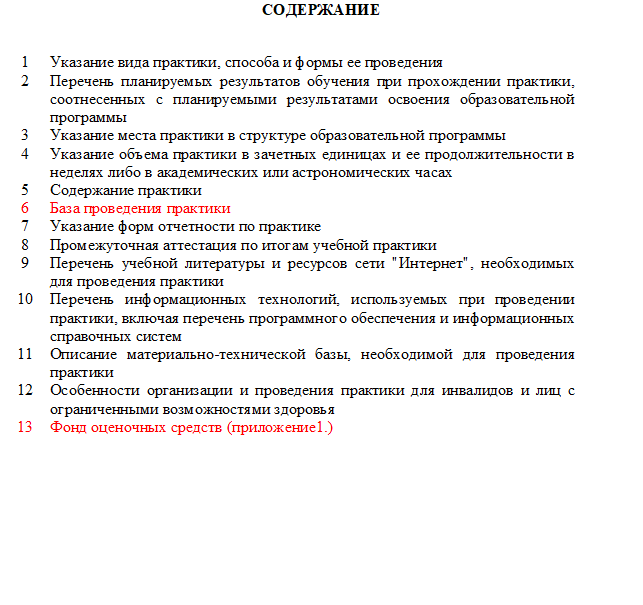 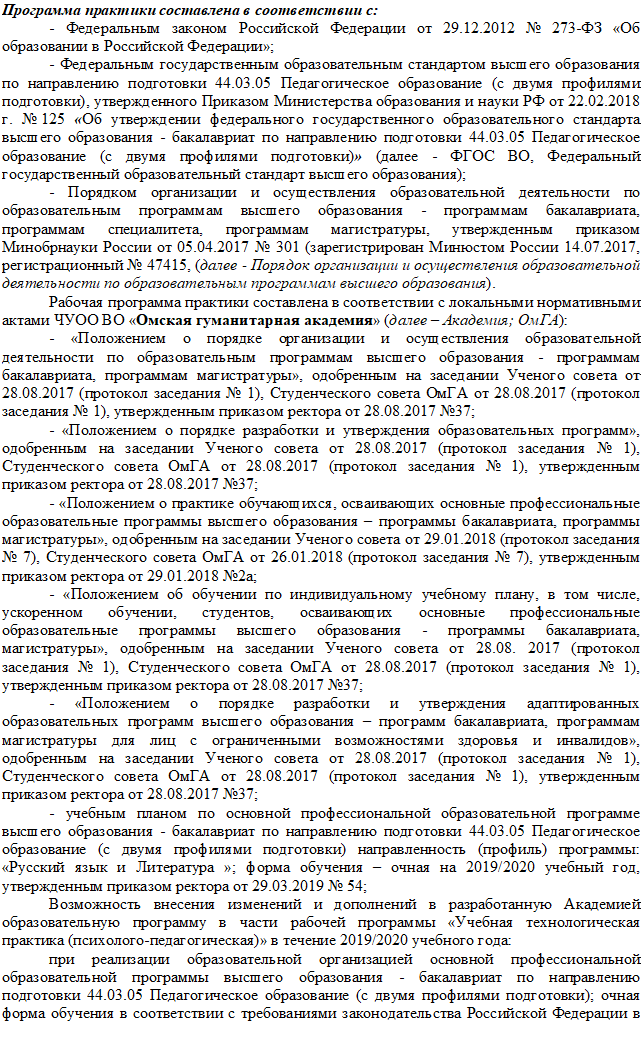 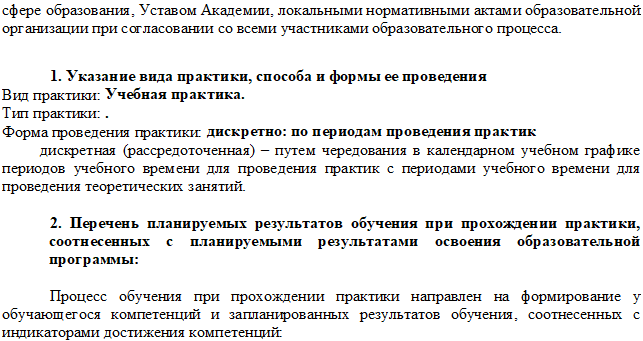 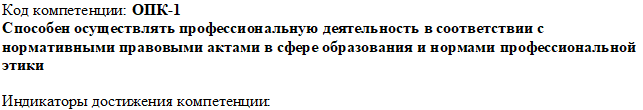 ОПК-1.1 знать приоритетные направления развития образовательной системы Российской Федерации, законов и иных нормативных правовых актовОПК-1.2 знать конвенцию о правах ребенка, международные нормы и договоры в области прав ребенка и образования детейОПК-1.3 уметь применять нормативно-правовые акты в сфере образования и нормы профессиональной этики в профессиональной деятельностиОПК-1.4 владеть действиями (навыками) по соблюдению правовых, нравственных и этических норм, требований профессиональной этики в условиях реальных педагогических ситуацийОПК-1.5 владеть действиями (навыками) по осуществлению профессиональной деятельности в соответствии с требованиями федеральных государственных образовательных стандартов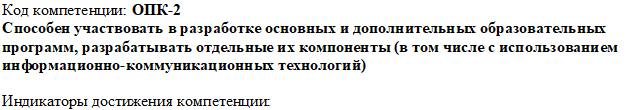 ОПК-2.1 знать историю, теорию, закономерности и принципы построения и функционирования образовательных систем, роль и место образования в жизни личности и обществаОПК-2.2 знать основы методики преподавания, основные принципы деятельностного подхода, виды и приемы современных педагогических технологийОПК-2.3 знать пути достижения образовательных результатов в области ИКТОПК-2.4 уметь классифицировать образовательные системы и образовательные технологииОПК-2.5 уметь разрабатывать и применять отдельные компоненты основных и дополнительных образовательных программ в реальной и виртуальной образовательной средеОПК-2.6 владеть навыками  разработки и реализации программ учебных дисциплин в рамках основной общеобразовательной программыОПК-2.7 владеть способами формирования навыков,  связанных с информационно- коммуникационными технологиями, действиями (навыками), ИКТ- компетентностямиОПК-2.8 владеть ИКТ- компетентностями: общепользовательская ИКТ-компетентность; общепедагогическая ИКТ-компетентность; предметно-педагогическая ИКТ- компетентность (отражающая профессиональную ИКТ-компетентность соответствующей области человеческой деятельности)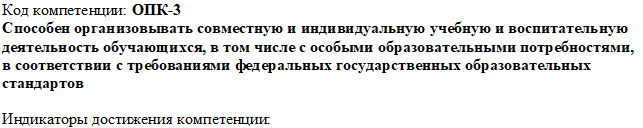 ОПК-3.1 знать нормативно-правовые, психологические и педагогические закономерности и принципы организации совместной и индивидуальной учебной и воспитательной деятельности обучающихся, в том числе с особыми образовательными потребностямиОПК-3.2 знать основные закономерности возрастного развития, стадии и кризисы развития, социализация личности, индикаторы индивидуальных особенностей траекторий жизни; теорию и технологии учета возрастных особенностей обучающихсяОПК-3.3 уметь осуществлять учебное сотрудничество и совместную учебную деятельность обучающихсяОПК-3.4 уметь соотносить виды адресной помощи с индивидуальными образовательными потребностями обучающихсяОПК-3.5 владеть методами (первичного) выявления детей с особыми образовательными потребностямиОПК-3.6 владеть действиями (навыками) оказания адресной помощи обучающимся, реализовывать методические приемы обучения и воспитания с учетом контингента обучающихся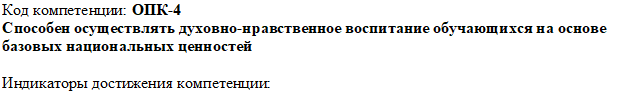 ОПК-4.1 знать основы методики воспитательной работы; направления и принципы воспитательной работы; методики духовно-нравственного воспитания обучающихся в учебной и внеучебной деятельностиОПК-4.2 знать виды современных педагогических средств, обеспечивающих создание воспитывающей образовательной среды с учетом своеобразия социальной ситуации развития обучающихсяОПК-4.3 уметь ставить воспитательные цели и задачи, способствующие развитию обучающихся; реализовывать современные, в том числе интерактивные, формы и методы воспитательной работы, используя их как в учебной и внеучебной деятельности; реализовывать воспитательные возможности различных видов деятельности ребенка (учебной, игровой, трудовой, спортивной, художественной и т.д.); ставить воспитательные цели, способствующие развитию обучающихся, независимо от их способностей и характераОПК-4.4 уметь строить воспитательную деятельность с учетом культурных различий детей, половозрастных и индивидуальных особенностей; формировать толерантность и навыки поведения в изменяющейся поликультурной среде; организовывать различные виды внеурочной деятельности: игровой, учебно- исследовательской, художественно-продуктивной, культурно-досуговой с учетом возможностей образовательной организации, места жительства и историко-культурного своеобразия регионаОПК-4.5 владеть педагогическим инструментарием, используемым в учебной и внеучебной деятельности обучающихся; технологиями создания воспитывающей образовательной  среды и способствующими духовно-нравственному развитию личности; методами организации экскурсий,  походов, экспедиций и т.п.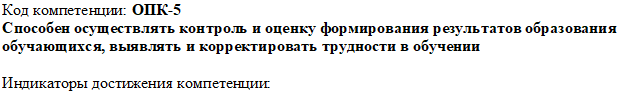 ОПК-5.1 знать научные представления о результатах образования, путях их достижения и способах оценкиОПК-5.2 знать нормативно-правовые, этические, психологические и педагогические закономерности, принципы и методические особенности осуществления контроля и оценки сформированности образовательных результатов обучающихся, выявления и психолого-педагогической коррекции трудностей в обучении в мониторинговом режимеОПК-5.3 уметь применять инструментарий и методы диагностики и оценки показателей уровня и динамики развития обучающихсяОПК-5.4 уметь проводить педагогическую диагностику неуспеваемости обучающихся, изучение интересов, склонностей, способностей обучающихсяОПК-5.5 владеть приемами и алгоритмами реализации контроля и оценки сформированности образовательных результатов обучающихся, выявления и психолого- педагогической коррекции групповых и индивидуальных трудностей в обучении в мониторинговом режимеОПК-5.6 владеть приемами объективной оценки знаний обучающихся на основе тестирования и других методов контроля в соответствии с реальными учебными возможностями детей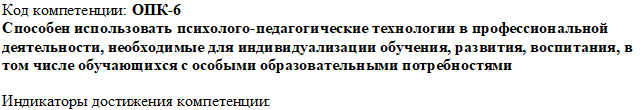 ОПК-6.1 знать законы развития личности и проявления личностных свойств, психологические законы периодизации и кризисов развитияОПК-6.2 знать психолого-педагогические технологии индивидуализации обучения, развития, воспитанияОПК-6.3 знать психолого-педагогические основы учебной деятельности в части учета индивидуализации обученияОПК-6.4 уметь использовать знания об особенностях гендерного развития, технологии индивидуализации обучения, развития, воспитанияОПК-6.5 уметь составлять  психолого-педагогическую характеристику (портрет) личности обучающегосяОПК-6.6 уметь применять специальные технологии и методы, позволяющие проводить коррекционно-развивающую работу, индивидуальные и групповые консультации субъектов образовательного процессаОПК-6.7 владеть навыками использования психолого-педагогический технологий в профессиональной  деятельности для индивидуализации обучения, развития, воспитанияОПК-6.8 владеть действиями (навыками) оказания адресной помощи обучающимся, в том числе с особыми образовательными потребностями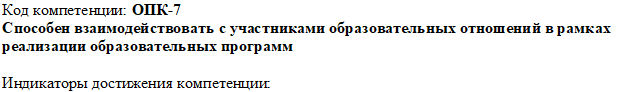 ОПК-7.1 знать закономерности формирования и развития детско-взрослых сообществ, их социально-психологические особенности и закономерности развития детских и подростковых сообществОПК-7.2 знать психолого-педагогические закономерности, принципы, особенности, этические и правовые нормы взаимодействия с участниками образовательных отношений в рамках реализации образовательных программОПК-7.3 уметь   обоснованно выбирать и реализовывать формы, методы и средства взаимодействия с участниками образовательных отношений в рамках реализации образовательных программОПК-7.4 уметь предупреждать и продуктивно разрешать межличностные конфликтыОПК-7.5 владеть техниками и приемами взаимодействия с участниками образовательных отношений в рамках реализации образовательных программОПК-7.6 владеть приемами предупреждения и продуктивного разрешения межличностных конфликтов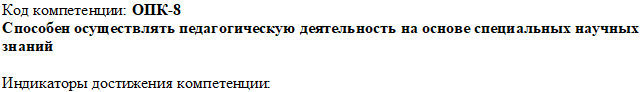 ОПК-8.1 знать историю, теорию, закономерности и принципы построения и функционирования образовательных систем, роль и место образования в жизни личности и общества в области гуманитарных знаний, естественнонаучных знаний, духовно- нравственного воспитанияОПК-8.2 уметь реализовывать современные, в том числе интерактивные, формы и методы воспитательной работы, используя их как на занятии, так и во внеурочной деятельностиОПК-8.3 владеть навыками использования современных научных знаний и результатов педагогических исследований в образовательном процессеОПК-8.4 владеть навыками применения различных форм и методов  обученияОПК-8.5 владеть действиями (навыками) организации различных видов внеурочной деятельности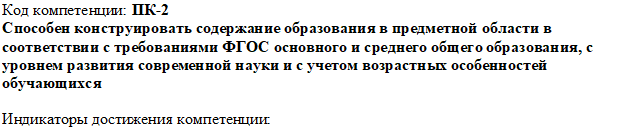 ПК-2.1 знать приоритетные направления развития образовательной системы РФ, требования примерных образовательных программ по учебному предмету; перечень и содержательные характеристики учебной документации по вопросам организации и реализации образовательного процессаПК-2.2 знать теорию и технологии учета возрастных особенностей обучающихсяПК-2.3 знать программы и учебники по преподаваемому предметуПК-2.4 уметь критически анализировать учебные материалы предметной области с точки зрения их научности, психолого- педагогической и методической целесообразности использованияПК-2.5 уметь  конструировать содержание обучения по предмету в соответствии с уровнем развития научного знания и с учетом возрастных особенностей обучающихсяПК-2.6 уметь разрабатывать рабочую программу по предмету, курсу на основе примерных основных общеобразовательных программ и обеспечивать ее выполнениеПК-2.7 владеть навыками конструирования предметного содержанияПК-2.8 владеть навыками адаптации предметного содержания в соответствии с особенностями целевой аудитории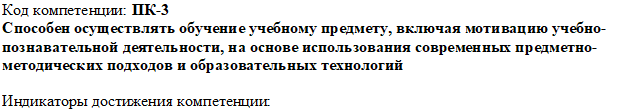 ПК-3.1 знать методику преподавания учебного предмета (закономерности процесса его преподавания; основные подходы, принципы, виды и приемы современных педагогических технологий); условия выбора образовательных технологий для достижения планируемых образовательных результатов обученияПК-3.2 знать теорию и методы управления образовательными системами, методику учебной и воспитательной работы, требования к оснащению и оборудованию учебных кабинетов и подсобных помещений к ним, средства обучения и их дидактические возможностиПК-3.3 знать современные педагогические технологии реализации компетентностного подхода с учетом возрастных и индивидуальных особенностей обучающихсяПК-3.4 знать правила внутреннего распорядка; правила по охране труда и требования к безопасности образовательной средыПК-3.5 уметь использовать достижения отечественной и зарубежной методической мысли, современных методических направлений и концепций для решения конкретных задач практического характера; разрабатывать учебную документацию; самостоятельно планировать учебную работу в рамках образовательной программы и осуществлять реализацию программ по учебному предмету; разрабатывать технологическую карту урока, включая постановку его задач и планирование учебных результатов; управлять учебными группами с целью вовлечения обучающихся в процесс обучения, мотивируя их учебно-познавательную деятельность; планировать и осуществлять учебный процесс в соответствии с основной общеобразовательной программойПК-3.6 уметь проводить учебные занятия, опираясь на достижения в области педагогической и психологической наук, возрастной физиологии и школьной гигиены, а также современных информационных технологий и методик обучения;применять современные образовательные технологии, включая информационные, а также цифровые образовательные ресурсы; организовать самостоятельную деятельность обучающихся, в том числе исследовательскую; использовать разнообразные формы, приемы, методы и средства обучения, в том числе по индивидуальным учебным планам, ускоренным курсам в рамках федеральных государственных образовательных стандартов основного общего образования и среднего общего образованияПК-3.7 владеть средствами и методами профессиональной деятельности учителя; навыками составления диагностических материалов для выявления уровня сформированности образовательных результатов, планов-конспектов (технологических карт) по предметуПК-3.8 владеть основами работы с текстовыми редакторами, электронными таблицами, электронной почтой и браузерами, мультимедийным оборудованиемПК-3.9 владеть методами убеждения, аргументации своей позиции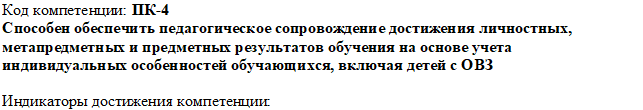 ПК-4.1 знать место преподаваемого предмета в структуре учебной деятельности; возможности предмета по формированию УУД; специальные приемы вовлечения в учебную деятельность по предмету обучающихся с разными образовательными потребностями; способыустановления контактов с обучающимися разного возраста и их родителями (законными представителями), другими педагогическими и иными работникамиПК-4.2 знать современные педагогические технологии реализации компетентностного подхода с учетом возрастных и индивидуальных особенностей обучающихсяПК-4.3 знать методы и технологии поликультурного, дифференцированного и развивающего обученияПК-4.4 уметь использовать и апробировать специальные подходы к обучению в целях включения в образовательный процесс всех категорий обучающихсяПК-4.5 уметь применять психолого- педагогические технологии (в том числе инклюзивные), необходимые      для      адресной      работы      с      различными контингентами учащихся: одаренные дети, социально уязвимые дети,  дети,  попавшие  в трудные  жизненные  ситуации,  дети- мигранты, дети-сироты, дети с особыми образовательными потребностями (аутисты, дети с синдромом дефицита внимания и гиперактивностью и др.), дети с ограниченными возможностями здоровья, дети с девиациями поведения, дети с зависимостьюПК-4.6 владеть навыками обучения и диагностики образовательных результатов с учетом специфики учебной дисциплины и реальных учебных возможностей всех категорий обучающихсяПК-4.7 владеть приемами оценки образовательных результатов: формируемых в преподаваемом предмете предметных и метапредметных компетенций, а также осуществлять (совместно с психологом) мониторинг личностных характеристик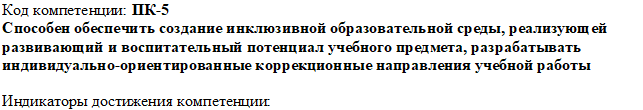 ПК-5.1 знать основные психолого-педагогические подходы к формированию и развитию образовательной среды средствами преподаваемого учебного предметаПК-5.2 знать правила внутреннего распорядкаПК-5.3 знать правила по охране труда и требования к безопасности образовательной средыПК-5.4 уметь использовать потенциал учебного предмета для раскрытия творческих, интеллектуальных и др. способностей обучающихся; разрабатывать программы внеурочной деятельности, организовывать и проводить предметные олимпиады, конференции, предметные игры и пр.ПК-5.5 уметь планировать специализированный образовательный процесса для группы, класса и/или отдельных контингентов обучающихся с выдающимися способностями и/или особыми образовательными потребностями на основе имеющихся типовых программ и собственных разработок с учетом специфики состава обучающихся, осуществлять уточнение и модификацию планированияПК-5.6 уметь использовать разнообразные формы, приемы, методы и средства обучения, в том числе по индивидуальным учебным планам, ускоренным курсам в рамкахфедеральных государственных образовательных стандартов основного общего образования и среднего общего образованияПК-5.7 владеть способами проектирования образовательной деятельности с целью использования имеющихся условий для успешного развития обучающихся с разными образовательными возможностямиПК-5.8 владеть навыками организации и проведения занятий по учебному предмету с использованием возможностей образовательной средыПК-5.9 владеть технологиями диагностики причин конфликтных ситуаций, их профилактики и разрешения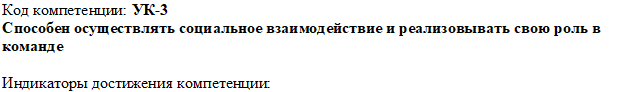 УК-3.1 знать социально-психологические процессы развития группыУК-3.2 знать основные условия эффективной командной работы для достижения поставленной целиУК-3.3 знать условия эффективного использования стратегии сотрудничества для достижения поставленной целиУК-3.4 уметь определять свою роль в командеУК-3.5 уметь выделять  особенности поведения выделенных групп людей, с которыми работает/взаимодействует, учитывая их в своей деятельности (выбор категорий групп людей осуществляется образовательной организацией в зависимости от целей подготовки – по возрастным особенностям, по этническому или религиозному признаку, социально незащищенные слои населения и т.п.)УК-3.6 уметь предвидеть результаты (последствия) личных действий и планировать последовательность шагов для достижения заданного результатаУК-3.7 владеть навыками эффективного  взаимодействия  с другими членами команды, в т.ч. при участии  в обмене информацией, знаниями и опытом, и презентации результатов работы команды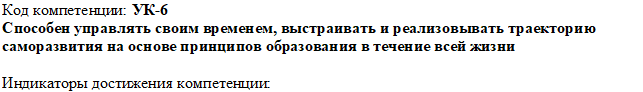 УК-6.1 знать возможные перспективы своей профессиональной карьерыУК-6.2 знать основы  планирования перспективных целей деятельности с учетом условий, средств, личностных возможностей, этапов карьерного роста, временной перспективы развития деятельности и требований рынка трудаУК-6.3 уметь применять знание о своих ресурсах и их пределах (личностных, ситуативных, временных и т.д.) для успешного выполнения порученной работыУК-6.4 уметь критически оценивать эффективность использования времени и других ресурсов при решении поставленных задач, а также относительно полученного результатаУК-6.5 уметь анализировать потенциальные возможности и ресурсы среды для собственного развитияУК-6.6 владеть навыками реализации намеченных целей с учетом условий, средств, личностных возможностей, этапов карьерного роста, временной перспективы развития деятельности и требований рынка трудаУК-6.7 владеть навыком демонстрировать интерес к учебе и использовать предоставляемые возможности для приобретения новых знаний и навыков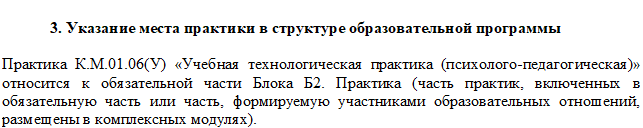 КодНаименованиеНаименованиеКоды формируемых компетенцийКоды формируемых компетенцийКоды формируемых компетенцийК.М.01.06(У)Учебная технологическая практика (психолого -педагогическая)Учебная технологическая практика (психолого -педагогическая)УК-3, УК-6, ОПК-1, ОПК-2, ОПК-3, ОПК-4, ОПК-5, ОПК- 6, ОПК-7, ОПК-8, ПК-2, ПК- 3, ПК-4, ПК-5УК-3, УК-6, ОПК-1, ОПК-2, ОПК-3, ОПК-4, ОПК-5, ОПК- 6, ОПК-7, ОПК-8, ПК-2, ПК- 3, ПК-4, ПК-5УК-3, УК-6, ОПК-1, ОПК-2, ОПК-3, ОПК-4, ОПК-5, ОПК- 6, ОПК-7, ОПК-8, ПК-2, ПК- 3, ПК-4, ПК-5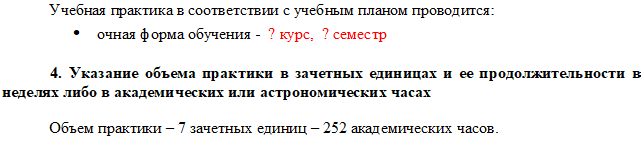 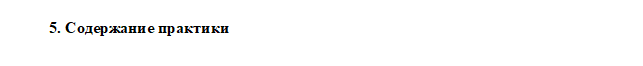 Наименование раздела практикиНаименование раздела практикиВид занятияВид занятияСеместрЧасовЧасов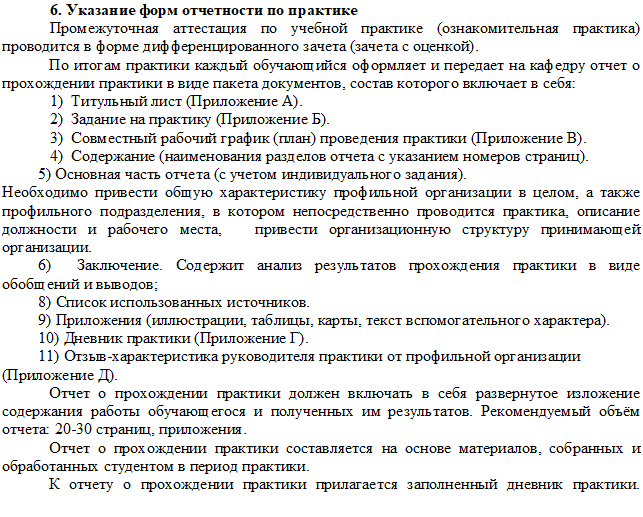 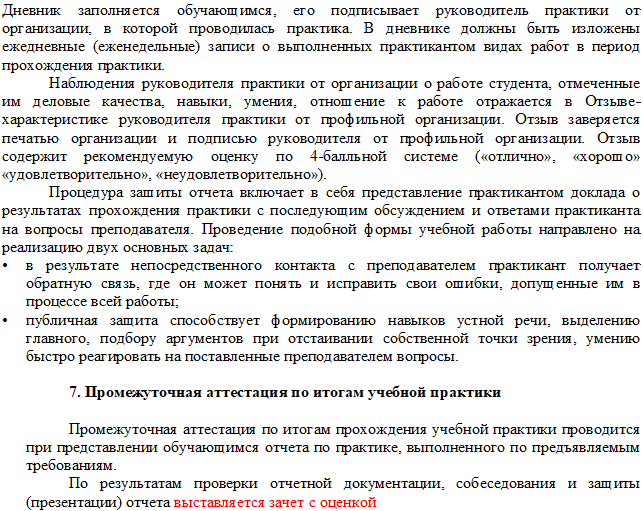 